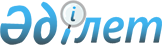 Сырым аудандық мәслихатының 2015 жылғы 24 желтоқсандағы № 33-2 "2016-2018 жылдарға арналған аудандық бюджет туралы" шешіміне өзгерістер енгізу туралы
					
			Күшін жойған
			
			
		
					Батыс Қазақстан облысы Сырым аудандық мәслихатының 2016 жылғы 19 сәуірдегі № 2-2 шешімі. Батыс Қазақстан облысының Әділет департаментінде 2016 жылғы 3 мамырда № 4371 болып тіркелді. Күші жойылды - Батыс Қазақстан облысы Сырым аудандық мәслихатының 2017 жылғы 10 наурыздағы № 12-4 шешімімен
      Ескерту. Күші жойылды - Батыс Қазақстан облысы Сырым аудандық мәслихатының 10.03.2017 № 12-4 шешімімен (алғашқы ресми жарияланған күнінен бастап қолданысқа енгізіледі).

      Қазақстан Республикасының 2008 жылғы 4 желтоқсандағы Бюджет кодексіне, Қазақстан Республикасының 2001 жылғы 23 қаңтардағы "Қазақстан Республикасындағы жергілікті мемлекеттік басқару және өзін-өзі басқару туралы" Заңына сәйкес, аудандық мәслихат ШЕШІМ ҚАБЫЛДАДЫ:

      1. Сырым аудандық мәслихатының 2015 жылғы 24 желтоқсандағы № 33-2 "2016-2018 жылдарға арналған аудандық бюджет туралы" шешіміне (Нормативтік құқықтық актілерді мемлекеттік тіркеу тізілімінде №4230 тіркелген, 2016 жылғы 18 ақпанда "Сырым елі" газетінде жарияланған) мынадай өзгерістер енгізілсін:

      1 - тармақ мынадай редакцияда жазылсын:

      "1. 2016-2018 жылдарға арналған аудандық бюджет 1, 2 және 3 - қосымшаларға сәйкес, соның ішінде 2016 жылға келесі көлемде бекітілсін:

      1) кірістер -3 755 101 мың теңге:

      салықтық түсімдер - 286 715 мың теңге;

      салықтық емес түсімдер - 2 500 мың теңге;

      негізгі капиталды сатудан түсетін түсімдер - 720 мың теңге;

      трансферттер түсімі - 3 465 166 мың теңге;

      2) шығындар - 3 774 383 мың теңге;

      3) таза бюджеттік кредиттеу -31 316 мың теңге:

      бюджеттік кредиттер - 44 541 мың теңге;

      бюджеттік кредиттерді өтеу - 13 225 мың теңге;

      4) қаржы активтерімен операциялар бойынша сальдо - 0 теңге:

      қаржы активтерін сатып алу - 0 теңге;

      мемлекеттің қаржы активтерін сатудан түсетін түсімдер - 0 теңге;

      5) бюджет тапшылығы (профициті) - -50 598 мың теңге;

      6) бюджет тапшылығын қаржыландыру (профицитін пайдалану) - 50 598 мың теңге;

      қарыздар түсімі - 44 541 мың теңге;

      қарыздарды өтеу - 13 225 мың теңге;

      бюджет қаражатының пайдаланылатын қалдықтары - 19 282 мың теңге.".

      3 - тармақ мынадай редакцияда жазылсын:

      "3. 2016 жылға арналған аудандық бюджетке бөлінетін нысаналы республикалық, облыстық трансферттердің және кредиттердің жалпы сомасы 1 401 163 мың теңге көлемінде қарастырылсын:

      1) республикалық бюджет трансферттер сомасы - 758 459 мың теңге:

      мектепке дейінгі білім беру ұйымдарында мемлекеттік білім беру тапсырысын іске асыруға - 11 390 мың теңге;

      азаматтық хал актілерін тіркеу бөлімінің штат санын ұстауға - 1 627 мың теңге;

      мүгедектерге қызмет көрсетуге бағдарланған ұйымдар орналасқан жерлерде жол белгілері мен сілтегіштерін орнатуға - 171 мың теңге;

      мүгедектерді міндетті гигиеналық құралдармен қамтамасыз ету нормаларын көбейтуге - 3 363 мың теңге;

      жергілікті бюджеттерден қаржыландырылатын азаматтық қызметшілерге еңбекақы төлеу жүйесінің жаңа моделі бойынша еңбекақы төлеуге және олардың лауазымдық айлықақыларына ерекше еңбек жағдайлары үшін ай сайынғы үстемеақы төлеуге - 556 746 мың теңге;

      мемлекеттік әкімшілік қызметшілер еңбек ақысының денгейін арттыруға - 48 000 мың теңге;

      агроөнеркәсіптік кешеннің жергілікті атқарушы органының бөлімшесін ұстауға - 5 366 мың теңге;

      экономикалық орнықтылықты қамтамасыз етуге - 42 746 мың теңге;

      инженерлік-коммуникациялық инфрақұрылымды жобалауға, дамытуға және (немесе) жайластыруға - 89 050 мың теңге.

      2) облыстық бюджет трансферттер сомасы - 598 163 мың теңге:

      балалар мен жасөспірімдердің психикалық денсаулығын зерттеу және халыққа психологиялық-медициналық-педагогикалық консультациялық көмек көрсетуге - 14 300 мың теңге;

      жетім балаларды және ата-аналарының қамқорынсыз қалған, отбасылық үлгідегі балалар үйлері мен асыраушы отбасыларындағы балаларды мемлекеттік қолдауға - 1 022 мың теңге;

      білім беру ұйымдарында бейнебақылау жүйесін орнатуға - 1 600 мың теңге;

      жалпы білім беретін мектептерге компьютер сатып алуға - 12 192 мың теңге;

      балалар мен жасөспірімдерге спорт бойынша қосымша білім беруге - 26 330 мың теңге; 

      Аралтөбе ауылының әлеуметтік нысандарын газдандыруға - 24 922 мың теңге;

      Жамбыл ауылының әлеуметтік нысандарын газдандыруға - 15 534 мың теңге;

      Қарақұдық ауылының әлеуметтік нысандарын газдандыруға - 1 133 мың теңге;

      Көздіқара ауылының әлеуметтік нысандарын газдандыруға - 9 250 мың теңге;

      Қызылағаш ауылының әлеуметтік нысандарын газдандыруға - 10 678 мың теңге;

      Тамды ауылының әлеуметтік нысандарын газдандыруға - 11 150 мың теңге;

      Бұлдырты ауылының әлеуметтік нысандарын газдандыруға - 67 138 мың теңге;

      Көгеріс ауылының әлеуметтік нысандарын газдандыруға - 8 088 мың теңге;

      Қоңыр ауылының әлеуметтік нысандарын газдандыруға - 25 439 мың теңге;

      Бұлан ауылының әлеуметтік нысандарын газдандыруға - 61 521 мың теңге;

      Жымпиты ауылының Қаратаев көшесінің автомобиль жолын орташа жөндеуге - 18 902 мың теңге;

      Жымпиты ауылының С.Датов көшесінің автомобиль жолын орташа жөндеуге - 41 153 мың теңге;

      Жымпиты ауылының Амангельді көшесінің автомобиль жолын орташа жөндеуге - 43 965 мың теңге;

      Жымпиты ауылының Сейфуллин көшесінің автомобиль жолын орташа жөндеуге - 63 457 мың теңге;

      Жымпиты ауылының Абай және Есенжанов көшелерінің автомобиль жолдарын орташа жөндеуге - 56 996 мың теңге;

      аудандық маңызы бар автомобиль жолдарын ағымдағы жөндеу және күтіп ұстауға - 26 000 мың теңге;

      Жымпиты ауылына "Кенащы" жер асты су-кен орнынан сумен қамту жүйесінің құрылысына жобалық-сметалық құжаттама жасақтауға және инженерлік-геодезиялық, инженерлік-геологиялық ізденістер жүргізуге - 12 284 мың теңге; 

      Қособа ауылының мектеп-балабақшасын күрделі жөндеуге - 45 109 мың теңге.

      3) бюджеттік кредиттер сомасы - 44 541 мың теңге:

      мамандарды әлеуметтік қолдау шараларын іске асыруға берілетін бюджеттік кредиттер - 44 541 мың теңге.".

      2. Көрсетілген шешімнің 1-қосымшасы осы шешімнің 1-қосымшасына сәйкес жаңа редакцияда жазылсын.

      3. Сырым аудандық мәслихат аппаратының бас маманы (А.Орашева) осы шешімнің әділет органдарында мемлекеттік тіркелуін, оның бұқаралық ақпарат құралдарында және "Әділет" ақпараттық-құқықтық жүйесінде ресми жариялануын қамтамасыз етсін.

      4. Осы шешім 2016 жылдың 1 қаңтарынан бастап қолданысқа енгізіледі. 2016 жылға арналған аудандық бюджет
      мың теңге
					© 2012. Қазақстан Республикасы Әділет министрлігінің «Қазақстан Республикасының Заңнама және құқықтық ақпарат институты» ШЖҚ РМК
				
      Сессия төрағасы

А.Дуйсенгалиев

      Мәслихат хатшысы

Ш.Дуйсенгалиева
Сырым аудандық мәслихатының
2016 жылғы 19 сәуірдегі
№2-2 шешімін 1-қосымшаСырым аудандық мәслихатының
2015 жылғы 24 желтоқсандағы
№33-2 шешіміне 1- қосымша
Санаты
Санаты
Санаты
Санаты
Санаты
Сомасы
Сыныбы
Сыныбы
Сыныбы
Сыныбы
Сомасы
Ішкі сыныбы
Ішкі сыныбы
Ішкі сыныбы
Сомасы
Ерекшелігі
Ерекшелігі
Сомасы
Атауы
Сомасы
1
2
3
4
5
6
1) Кірістер
 3 755 101
1
Салықтық түсiмдер
286 715
01
Табыс салығы
128 346
2
Жеке табыс салығы
128 346
03
Әлеуметтік салық
115 098
1
Әлеуметтiк салық
115 098
04
Меншiкке салынатын салықтар
37 171
1
Мүлiкке салынатын салықтар
19 835
3
Жер салығы
1 210
4
Көлiк құралдарына салынатын салық
13 926
5
Бірыңғай жер салығы
2 200
05
Тауарларға, жұмыстарға және қызметтерге салынатын iшкi салықтар
5 280
2
Акциздер
1 800
3
Табиғи және басқа да ресурстарды пайдаланғаны үшiн түсетiн түсiмдер
230
4
Кәсiпкерлiк және кәсiби қызметтi жүргiзгенi үшiн алынатын алымдар
3 250
08
Заңдық маңызы бар әрекеттерді жасағаны және (немесе) оған уәкілеттігі бар мемлекеттік органдар немесе лауазымды адамдар құжаттар бергені үшін алынатын міндетті төлемдер
820
1
Мемлекеттік баж
820
2
Салықтық емес түсiмдер
2 500
01
 Мемлекеттік меншiктен түсетін кірістер
2 200
5
Мемлекет меншігіндегі мүлікті жалға беруден түсетін кірістер
2 200
06
Басқа да салықтық емес түсiмдер
300
1
Басқа да салықтық емес түсiмдер
300
3
Негізгі капиталды сатудан түсетін түсімдер
720
01
Мемлекеттік мекемелерге бекітілген мемлекеттік мүлікті сату
720
1
Мемлекеттік мекемелерге бекітілген мемлекеттік мүлікті сату
720
4
Трансферттердің түсімдері
3 465 166
02
Мемлекеттiк басқарудың жоғары тұрған органдарынан түсетiн трансферттер
3 465 166
2
Облыстық бюджеттен түсетiн трансферттер
3 465 166
Функционалдық топ
Функционалдық топ
Функционалдық топ
Функционалдық топ
Функционалдық топ
Сомасы
Функционалдық кiшi топ
Функционалдық кiшi топ
Функционалдық кiшi топ
Функционалдық кiшi топ
Сомасы
Бюджеттік бағдарламалардың әкімшісі
Бюджеттік бағдарламалардың әкімшісі
Бюджеттік бағдарламалардың әкімшісі
Сомасы
Бюджеттік бағдарлама
Бюджеттік бағдарлама
Сомасы
Атауы
Сомасы
2) Шығындар
 3 774 383
01
Жалпы сипаттағы мемлекеттiк қызметтер 
305 570
1
Мемлекеттiк басқарудың жалпы функцияларын орындайтын өкiлдi, атқарушы және басқа органдар
270 494
112
Аудан (облыстық маңызы бар қала) мәслихатының аппараты
21 743
001
Аудан (облыстық маңызы бар қала) мәслихатының қызметін қамтамасыз ету жөніндегі қызметтер
17 599
003
Мемлекеттік органның күрделі шығыстары
4 144
122
Аудан (облыстық маңызы бар қала) әкімінің аппараты
72 319
001
Аудан (облыстық маңызы бар қала) әкімінің қызметін қамтамасыз ету жөніндегі қызметтер
72 319
123
Қаладағы аудан, аудандық маңызы бар қала, кент, ауыл, ауылдық округ әкімінің аппараты
176 432
001
Қаладағы аудан, аудандық маңызы бар қаланың, кент, ауыл, ауылдық округ әкімінің қызметін қамтамасыз ету жөніндегі қызметтер
173 432
022
Мемлекеттік органның күрделі шығыстары
3 000
2
Қаржылық қызмет
1 000
459
Ауданның (облыстық маңызы бар қаланың) экономика және қаржы бөлімі
1 000
010
Жекешелендіру, коммуналдық меншікті басқару, жекешелендіруден кейінгі қызмет және осыған байланысты дауларды реттеу
1 000
9
Жалпы сипаттағы өзге де мемлекеттiк қызметтер
34 076
458
Ауданның (облыстық маңызы бар қаланың) тұрғын үй-коммуналдық шаруашылығы, жолаушылар көлігі және автомобиль жолдары бөлімі 
14 774
001
Жергілікті деңгейде тұрғын үй-коммуналдық шаруашылығы, жолаушылар көлігі және автомобиль жолдары саласындағы мемлекеттік саясатты іске асыру жөніндегі қызметтер
14 774
459
Ауданның (облыстық маңызы бар қаланың) экономика және қаржы бөлімі
19 302
001
Ауданның (облыстық маңызы бар қаланың) экономикалық саясаттын қалыптастыру мен дамыту, мемлекеттік жоспарлау, бюджеттік атқару және коммуналдық меншігін басқару саласындағы мемлекеттік саясатты іске асыру жөніндегі қызметтер
19 302
02
Қорғаныс
2 934
1
Әскери мұқтаждар
2 934
122
Аудан (облыстық маңызы бар қала) әкімінің аппараты
2 934
005
Жалпыға бірдей әскери міндетті атқару шеңберіндегі іс-шаралар
2 934
04
Бiлiм беру
2 036 763
1
Мектепке дейiнгi тәрбие және оқыту
83 142
464
Ауданның (облыстық маңызы бар қаланың) білім бөлімі
83 142
009
Мектепке дейінгі тәрбие мен оқыту ұйымдарының қызметін қамтамасыз ету
71 752
040
Мектепке дейінгі білім беру ұйымдарында мемлекеттік білім беру тапсырысын іске асыруға
11 390
2
Бастауыш, негізгі орта және жалпы орта білім беру
1 856 119
123
Қаладағы аудан, аудандық маңызы бар қала, кент, ауыл, ауылдық округ әкімінің аппараты
1 759
005
Ауылдық жерлерде балаларды мектепке дейін тегін алып баруды және кері алып келуді ұйымдастыру
1 759
457
Ауданның (облыстық маңызы бар қаланың) мәдениет, тілдерді дамыту, дене шынықтыру және спорт бөлімі
45 240
017
Балалар мен жасөспірімдерге спорт бойынша қосымша білім беру
45 240
464
Ауданның (облыстық маңызы бар қаланың) білім бөлімі
1 809 120
003
Жалпы бiлiм беру
1 694 912
006
Балаларға қосымша білім беру
114 208
9
Бiлiм беру саласындағы өзге де қызметтер
97 502
464
Ауданның (облыстық маңызы бар қаланың) білім бөлімі
97 502
001
Жергілікті деңгейде білім беру саласындағы мемлекеттік саясатты іске асыру жөніндегі қызметтер
11 660
005
Ауданның (облыстық маңызы бар қаланың) мемлекеттік білім беру мекемелер үшін оқулықтар мен оқу-әдiстемелiк кешендерді сатып алу және жеткізу
22 638
007
Аудандық (қалалық) ауқымдағы мектеп олимпиадаларын және мектептен тыс іс-шараларды өткiзу
345
015
Жетім баланы (жетім балаларды) және ата-аналарының қамқорынсыз қалған баланы (балаларды) күтіп-ұстауға қамқоршыларға (қорғаншыларға) ай сайынға ақшалай қаражат төлемі
10 977
029
Балалар мен жасөспірімдердің психикалық денсаулығын зерттеу және халыққа психологиялық-медициналық-педагогикалық консультациялық көмек көрсету
17 990
067
Ведомстволық бағыныстағы мемлекеттік мекемелерінің және ұйымдарының күрделі шығыстары
33 892
05
Денсаулық сақтау
400
9
Денсаулық сақтау саласындағы өзге де қызметтер
400
123
Қаладағы аудан, аудандық маңызы бар қала, кент, ауыл, ауылдық округ әкімінің аппараты
400
002
Шұғыл жағдайларда сырқаты ауыр адамдарды дәрігерлік көмек көрсететін ең жақын денсаулық сақтау ұйымына дейін жеткізуді ұйымдастыру
400
06
Әлеуметтiк көмек және әлеуметтiк қамсыздандыру
188 469
1
Әлеуметтiк қамсыздандыру
40 481
451
Ауданның (облыстық маңызы бар қаланың) жұмыспен қамту және әлеуметтік бағдарламалар бөлімі
39 083
005
Мемлекеттiк атаулы әлеуметтік көмек
6 683
016
18 жасқа дейінгі балаларға мемлекеттік жәрдемақылар
32 400
464
Ауданның (облыстық маңызы бар қаланың) білім бөлімі
1 398
030
Патронат тәрбиешілерге берілген баланы (балаларды) асырап бағу
1 398
2
Әлеуметтiк көмек
122 024
451
Ауданның (облыстық маңызы бар қаланың) жұмыспен қамту және әлеуметтік бағдарламалар бөлімі
122 024
002
Жұмыспен қамту бағдарламасы
47 387
006
Тұрғын үйге көмек көрсету
3 210
007
Жергілікті өкілетті органдардың шешімі бойынша мұқтаж азаматтардың жекелеген топтарына әлеуметтік көмек
16 054
010
Үйден тәрбиеленіп оқытылатын мүгедек балаларды материалдық қамтамасыз ету
1 145
014
Мұқтаж азаматтарға үйде әлеуметтік көмек көрсету
35 809
017
Мүгедектерді оңалту жеке бағдарламасына сәйкес, мұқтаж мүгедектерді міндетті гигиеналық құралдармен және ымдау тілі мамандарының қызмет көрсетуін, жеке көмекшілермен қамтамасыз ету
18 029
023
Жұмыспен қамту орталықтарының қызметін қамтамасыз ету
390
9
Әлеуметтiк көмек және әлеуметтiк қамтамасыз ету салаларындағы өзге де қызметтер
25 964
451
Ауданның (облыстық маңызы бар қаланың) жұмыспен қамту және әлеуметтік бағдарламалар бөлімі
25 793
001
Жергілікті деңгейде халық үшін әлеуметтік бағдарламаларды жұмыспен қамтуды қамтамасыз етуді іске асыру саласындағы мемлекеттік саясатты іске асыру жөніндегі қызметтер 
25 080
011
Жәрдемақыларды және басқа да әлеуметтік төлемдерді есептеу, төлеу мен жеткізу бойынша қызметтерге ақы төлеу
713
458
Ауданның (облыстық маңызы бар қаланың) тұрғын үй-коммуналдық шаруашылығы, жолаушылар көлігі және автомобиль жолдары бөлімі
171
050
Қазақстан Республикасында мүгедектердің құқықтарын қамтамасыз ету және өмір сүру сапасын жақсарту жөніндегі 2012 - 2018 жылдарға арналған іс-шаралар жоспарын іске асыру 
171
07
Тұрғын үй-коммуналдық шаруашылық
45 1632
1
Тұрғын үй шаруашылығы
13 7922
458
Ауданның (облыстық маңызы бар қаланың) тұрғын үй-коммуналдық шаруашылығы, жолаушылар көлігі және автомобиль жолдары бөлімі
3 563
003
Мемлекеттік тұрғын үй қорының сақталуын ұйымдастыру
1 263
004
Азаматтардың жекелеген санаттарын тұрғын үймен қамтамасыз ету
2 300
464
Ауданның (облыстық маңызы бар қаланың) білім бөлімі
45 109
026
Жұмыспен қамту 2020 жол картасы бойынша қалаларды және ауылдық елді мекендерді дамыту шеңберінде объектілерді жөндеу
45 109
466
Ауданның (облыстық маңызы бар қаланың) сәулет, қала құрылысы және құрылыс бөлімі
89 250
004
Инженерлік-коммуникациялық инфрақұрылымды жобалау, дамыту және (немесе) жайластыру
89 250
2
Коммуналдық шаруашылық 
287 720
458
Ауданның (облыстық маңызы бар қаланың) тұрғын үй-коммуналдық шаруашылығы, жолаушылар көлігі және автомобиль жолдары бөлімі
29 836
012
Сумен жабдықтау және су бұру жүйесінің жұмыс істеуі
25 786
027
Ауданның (облыстық маңызы бар қаланың) коммуналдық меншігіндегі газ жүйелерін қолдануды ұйымдастыру
4 050
466
Ауданның (облыстық маңызы бар қаланың) сәулет, қала құрылысы және құрылыс бөлімі
257 884
005
Коммуналдық шаруашылығын дамыту
234 853
006
Сумен жабдықтау және су бұру жүйесін дамыту 
23 031
3
Елдi- мекендердi көркейту
25 990
123
Қаладағы аудан, аудандық маңызы бар қала, кент, ауыл, ауылдық округ әкімінің аппараты
13 120
008
Елді мекендердегі көшелерді жарықтандыру
6 213
009
Елдi мекендердің санитариясын қамтамасыз ету
4 500
011
Елді мекендердi абаттандыру мен көгалдандыру
2 407
458
Ауданның (облыстық маңызы бар қаланың) тұрғын үй-коммуналдық шаруашылығы, жолаушылар көлігі және автомобиль жолдары бөлімі
12 870
015
Елдi мекендердегі көшелердi жарықтандыру
10 887
018
Елді мекендердi абаттандыру және көгалдандыру
1 983
08
Мәдениет, спорт, туризм және ақпараттық кеңістiк
355 109
1
Мәдениет саласындағы қызмет
172 797
457
Ауданның (облыстық маңызы бар қаланың) мәдениет, тілдерді дамыту, дене шынықтыру және спорт бөлімі
172 797
003
Мәдени-демалыс жұмысын қолдау
172 797
2
Спорт
33 204
457
Ауданның (облыстық маңызы бар қаланың) мәдениет, тілдерді дамыту, дене шынықтыру және спорт бөлімі
33 204
008
Ұлттық және бұқаралық спорт түрлерін дамыту
910
009
Аудандық (облыстық маңызы бар қалалық) деңгейде спорттық жарыстар өткiзу
30 154
010
Әртүрлi спорт түрлерi бойынша аудан (облыстық маңызы бар қала) құрама командаларының мүшелерiн дайындау және олардың облыстық спорт жарыстарына қатысуы
2 140
3
Ақпараттық кеңiстiк
90 272
456
Ауданның (облыстық маңызы бар қаланың) ішкі саясат бөлімі
9 700
002
Мемлекеттік ақпараттық саясат жүргізу жөніндегі қызметтер
9 700
457
Ауданның (облыстық маңызы бар қаланың) мәдениет, тілдерді дамыту, дене шынықтыру және спорт бөлімі
80 572
006
Аудандық (қалалық) кітапханалардың жұмыс істеуі
80 572
9
Мәдениет, спорт, туризм және ақпараттық кеңістікті ұйымдастыру жөніндегі өзге де қызметтер
58 836
456
Ауданның (облыстық маңызы бар қаланың) ішкі саясат бөлімі
29 999
001
Жергілікті деңгейде ақпарат, мемлекеттілікті нығайту және азаматтардың әлеуметтік сенімділігін қалыптастыру саласында мемлекеттік саясатты іске асыру жөніндегі қызметтер
15 162
003
Жастар саясаты саласында іс-шараларды іске асыру
14 837
457
Ауданның (облыстық маңызы бар қаланың) мәдениет, тілдерді дамыту, дене шынықтыру және спорт бөлімі
28 837
001
Жергілікті деңгейде мәдениет, тілдерді дамыту, дене шынықтыру және спорт саласында мемлекеттік саясатты іске асыру жөніндегі қызметтер
13 537
032
Ведомстволық бағыныстағы мемлекеттік мекемелерінің және ұйымдарының күрделі шығыстары
15 300
10
Ауыл, су, орман, балық шаруашылығы, ерекше қорғалатын табиғи аумақтар, қоршаған ортаны және жануарлар дүниесін қорғау, жер қатынастары
120 812
1
Ауыл шаруашылығы
61 461
459
Ауданның (облыстық маңызы бар қаланың) экономика және қаржы бөлімі
13 386
099
Мамандардың әлеуметтік көмек көрсетуі жөніндегі шараларды іске асыру
13 386
473
Ауданның (облыстық маңызы бар қаланың) ветеринария бөлімі
29 220
001
Жергілікті деңгейде ветеринария саласындағы мемлекеттік саясатты іске асыру жөніндегі қызметтер
12 905
005
Мал көмінділерінің (биотермиялық шұңқырлардың) жұмыс істеуін қамтамасыз ету
1 800
006
Ауру жануарларды санитарлық союды ұйымдастыру
1 500
007
Қаңғыбас иттер мен мысықтарды аулауды және жоюды ұйымдастыру
2 100
008
Алып қойылатын және жойылатын ауру жануарлардың, жануарлардан алынатын өнімдер мен шикізаттың құнын иелеріне өтеу
8 323
010
Ауыл шаруашылығы жануарларын сәйкестендіру жөніндегі іс-шараларды өткізу
2 592
477
Ауданның (облыстық маңызы бар қаланың) ауыл шаруашылығы мен жер қатынастары бөлімі
18 855
001
Жергілікті деңгейде ауыл шаруашылығы және жер қатынастары саласындағы мемлекеттік саясатты іске асыру жөніндегі қызметтер
18 855
9
Ауыл, су, орман, балық шаруашылығы, қоршаған ортаны қорғау және жер қатынастары саласындағы басқа да қызметтер
59 351
473
Ауданның (облыстық маңызы бар қаланың) ветеринария бөлімі
59 351
011
Эпизоотияға қарсы іс-шаралар жүргізу
59 351
11
Өнеркәсіп, сәулет, қала құрылысы және құрылыс қызметі
11 933
2
Сәулет, қала құрылысы және құрылыс қызметі
11 933
466
Ауданның (облыстық маңызы бар қаланың) сәулет, қала құрылысы және құрылыс бөлімі
11 933
001
Құрылыс, облыс қалаларының, аудандарының және елді мекендерінің сәулеттік бейнесін жақсарту саласындағы мемлекеттік саясатты іске асыру және ауданның (облыстық маңызы бар қаланың) аумағын оңтайла және тиімді қала құрылыстық игеруді қамтамасыз ету жөніндегі қызметтер 
11 933
12
Көлiк және коммуникация
250 473
1
Автомобиль көлiгi
250 473
458
Ауданның (облыстық маңызы бар қаланың) тұрғын үй-коммуналдық шаруашылығы, жолаушылар көлігі және автомобиль жолдары бөлімі 
250 473
023
Автомобиль жолдарының жұмыс істеуін қамтамасыз ету
26 000
045
Аудандық маңызы бар автомобиль жолдарын және елді-мекендердің көшелерін күрделі және орташа жөндеу
224 473
13
Басқалар
35 087
3
Кәсiпкерлiк қызметтi қолдау және бәсекелестікті қорғау
10 470
469
Ауданның (облыстық маңызы бар қаланың) кәсіпкерлік бөлімі
10 470
001
Жергілікті деңгейде кәсіпкерлікті дамыту саласындағы мемлекеттік саясатты іске асыру жөніндегі қызметтер
10 470
9
Басқалар
24 617
123
Қаладағы аудан, аудандық маңызы бар қала, кент, ауыл, ауылдық округ әкімінің аппараты
15 500
040
"Өңірлерді дамыту" Бағдарламасы шеңберінде өңірлерді экономикалық дамытуға жәрдемдесу бойынша шараларды іске асыру
15 500
457
Ауданның (облыстық маңызы бар қаланың) мәдениет, тілдерді дамыту, дене шынықтыру және спорт бөлімі
3 318
040
"Өңірлерді дамыту" Бағдарламасы шеңберінде өңірлерді экономикалық дамытуға жәрдемдесу бойынша шараларды іске асыру
3 318
459
Ауданның (облыстық маңызы бар қаланың) экономика және қаржы бөлімі
5 799
012
Ауданның (облыстық маңызы бар қаланың) жергілікті атқарушы органының резерві 
5 799
14
Борышқа қызмет көрсету
0
1
Борышқа қызмет көрсету
0
459
Ауданның (облыстық маңызы бар қаланың) экономика және қаржы бөлімі
0
021
Жергілікті атқарушы органдардың облыстық бюджеттен қарыздар бойынша сыйақылар мен өзге де төлемдерді төлеу бойынша борышына қызмет көрсету
0
15
Трансферттер
15 201
1
Трансферттер
15 201
459
Ауданның (облыстық маңызы бар қаланың) экономика және қаржы бөлімі
15 201
006
Нысаналы пайдаланылмаған (толық пайдаланылмаған) трансферттерді қайтару
11
051
Жергілікті өзін-өзі басқару органдарына берілетін трансферттер
15 190
3) Таза бюджеттік кредиттеу
31 316
Бюджеттік кредиттер
44 541
10
Ауыл, су, орман, балық шаруашылығы, ерекше қорғалатын табиғи аумақтар, қоршаған ортаны және жануарлар дүниесін қорғау, жер қатынастары
44 541
1
Ауыл шаруашылығы
44 541
459
Ауданның (облыстық маңызы бар қаланың) экономика және қаржы бөлімі
44 541
018
Мамандарды әлеуметтік қолдау шараларын іске асыруға берілетін бюджеттік кредиттер
44 541
Санаты
Санаты
Санаты
Санаты
Санаты
Сомасы
Сыныбы
Сыныбы
Сыныбы
Сыныбы
Сомасы
Iшкi сыныбы
Iшкi сыныбы
Iшкi сыныбы
Сомасы
Ерекшелігі
Ерекшелігі
Сомасы
Атауы
Сомасы
5
Бюджеттік кредиттерді өтеу
13 225
01
Бюджеттік кредиттерді өтеу
13 225
1
Мемлекеттік бюджеттен берілген бюджеттік кредиттерді өтеу
13 225
4) Қаржы активтерімен операциялар бойынша сальдо
0
Функционалдық топ
Функционалдық топ
Функционалдық топ
Функционалдық топ
Функционалдық топ
Сомасы
Функционалдық кіші топ
Функционалдық кіші топ
Функционалдық кіші топ
Функционалдық кіші топ
Сомасы
Бюджеттік бағдарламалардың әкiмшiсi
Бюджеттік бағдарламалардың әкiмшiсi
Бюджеттік бағдарламалардың әкiмшiсi
Сомасы
Бюджеттік бағдарлама
Бюджеттік бағдарлама
Сомасы
Атауы
Сомасы
Қаржы активтерін сатып алу
0
Санаты
Санаты
Санаты
Санаты
Санаты
Сомасы
Сыныбы
Сыныбы
Сыныбы
Сыныбы
Сомасы
Ішкi сыныбы
Ішкi сыныбы
Ішкi сыныбы
Сомасы
Ерекшелігі
Ерекшелігі
Сомасы
Атауы
Сомасы
6
Мемлекеттің қаржы активтерін сатудан түсетін түсімдер
0
01
Қаржы активтерін елден тыс жерлерде сатудан түсетін түсімдер
0
2
Қаржы активтерін елден тыс жерлерде сатудан түсетін түсімдер 
0
5) Бюджет тапшылығы (профициті) 
-50 598
6) Бюджет тапшылығын қаржыландыру (профицитін пайдалану)
50 598
7
Қарыздар түсімдері
44 541
01
Мемлекеттік iшкi қарыздар
44 541
2
Қарыз алу келiсiм-шарттары
44 541
3
Ауданның (облыстық маңызы бар қаланың) жергілікті атқарушы органы алатын қарыздар
44 541
16
Қарыздарды өтеу
13 225
01
Қарыздарды өтеу
13 225
459
Ауданның (облыстық маңызы бар қаланың) экономика және қаржы бөлімі
13 225
005
Жергілікті атқарушы органның жоғары тұрған бюджет алдындағы борышын өтеу
13 225
8
Бюджет қаражаттарының пайдаланылатын қалдықтары
19 282
01
Бюджет қаражаты қалдықтары
19 282
1
Бюджет қаражатының бос қалдықтары
19 282
1
Бюджет қаражатының бос қалдықтары
19 282